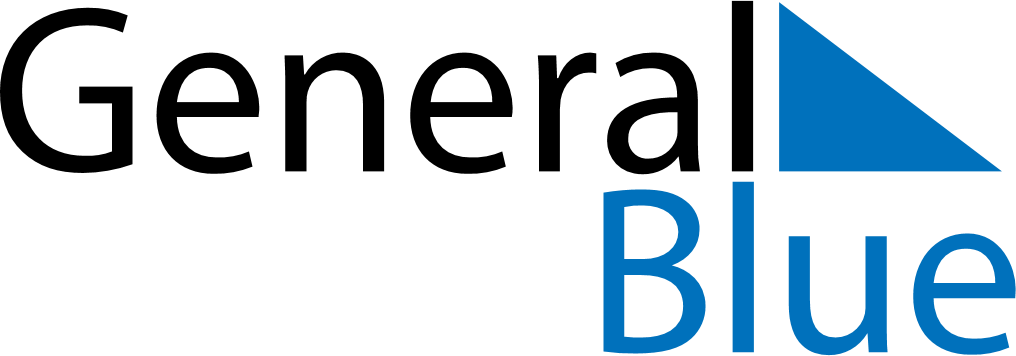 May 2024May 2024May 2024May 2024May 2024May 2024Ocu, PanamaOcu, PanamaOcu, PanamaOcu, PanamaOcu, PanamaOcu, PanamaSunday Monday Tuesday Wednesday Thursday Friday Saturday 1 2 3 4 Sunrise: 6:08 AM Sunset: 6:32 PM Daylight: 12 hours and 24 minutes. Sunrise: 6:07 AM Sunset: 6:32 PM Daylight: 12 hours and 24 minutes. Sunrise: 6:07 AM Sunset: 6:32 PM Daylight: 12 hours and 25 minutes. Sunrise: 6:07 AM Sunset: 6:32 PM Daylight: 12 hours and 25 minutes. 5 6 7 8 9 10 11 Sunrise: 6:06 AM Sunset: 6:32 PM Daylight: 12 hours and 25 minutes. Sunrise: 6:06 AM Sunset: 6:32 PM Daylight: 12 hours and 26 minutes. Sunrise: 6:06 AM Sunset: 6:32 PM Daylight: 12 hours and 26 minutes. Sunrise: 6:06 AM Sunset: 6:33 PM Daylight: 12 hours and 26 minutes. Sunrise: 6:05 AM Sunset: 6:33 PM Daylight: 12 hours and 27 minutes. Sunrise: 6:05 AM Sunset: 6:33 PM Daylight: 12 hours and 27 minutes. Sunrise: 6:05 AM Sunset: 6:33 PM Daylight: 12 hours and 27 minutes. 12 13 14 15 16 17 18 Sunrise: 6:05 AM Sunset: 6:33 PM Daylight: 12 hours and 28 minutes. Sunrise: 6:05 AM Sunset: 6:33 PM Daylight: 12 hours and 28 minutes. Sunrise: 6:05 AM Sunset: 6:33 PM Daylight: 12 hours and 28 minutes. Sunrise: 6:04 AM Sunset: 6:34 PM Daylight: 12 hours and 29 minutes. Sunrise: 6:04 AM Sunset: 6:34 PM Daylight: 12 hours and 29 minutes. Sunrise: 6:04 AM Sunset: 6:34 PM Daylight: 12 hours and 29 minutes. Sunrise: 6:04 AM Sunset: 6:34 PM Daylight: 12 hours and 29 minutes. 19 20 21 22 23 24 25 Sunrise: 6:04 AM Sunset: 6:34 PM Daylight: 12 hours and 30 minutes. Sunrise: 6:04 AM Sunset: 6:34 PM Daylight: 12 hours and 30 minutes. Sunrise: 6:04 AM Sunset: 6:35 PM Daylight: 12 hours and 30 minutes. Sunrise: 6:04 AM Sunset: 6:35 PM Daylight: 12 hours and 31 minutes. Sunrise: 6:04 AM Sunset: 6:35 PM Daylight: 12 hours and 31 minutes. Sunrise: 6:04 AM Sunset: 6:35 PM Daylight: 12 hours and 31 minutes. Sunrise: 6:04 AM Sunset: 6:35 PM Daylight: 12 hours and 31 minutes. 26 27 28 29 30 31 Sunrise: 6:04 AM Sunset: 6:36 PM Daylight: 12 hours and 32 minutes. Sunrise: 6:04 AM Sunset: 6:36 PM Daylight: 12 hours and 32 minutes. Sunrise: 6:04 AM Sunset: 6:36 PM Daylight: 12 hours and 32 minutes. Sunrise: 6:04 AM Sunset: 6:36 PM Daylight: 12 hours and 32 minutes. Sunrise: 6:04 AM Sunset: 6:37 PM Daylight: 12 hours and 32 minutes. Sunrise: 6:04 AM Sunset: 6:37 PM Daylight: 12 hours and 33 minutes. 